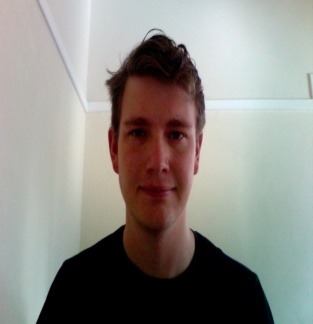 Christopher Robert Klapwijk5th February 1987Pretoria(012) 348 7221072 289 8394cklapwijk@gmail.com246 Annette van Zyl streetEDUCATION1992-20002001-20052007-2010Waterkloof House Preparatory SchoolSt Alban's CollegeUniversity of A"etoria- Degree: BA Information design (hens)SKILLSPhotoshop Illustrator InDesign AfterEffects FlashConceptual DevelopmentShowreel - www.youtube.com/watch?v=c_CjZ217uBsAWARDS2005                             Silver certificate President's Award A"ogram